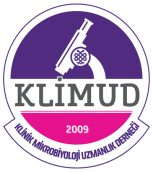 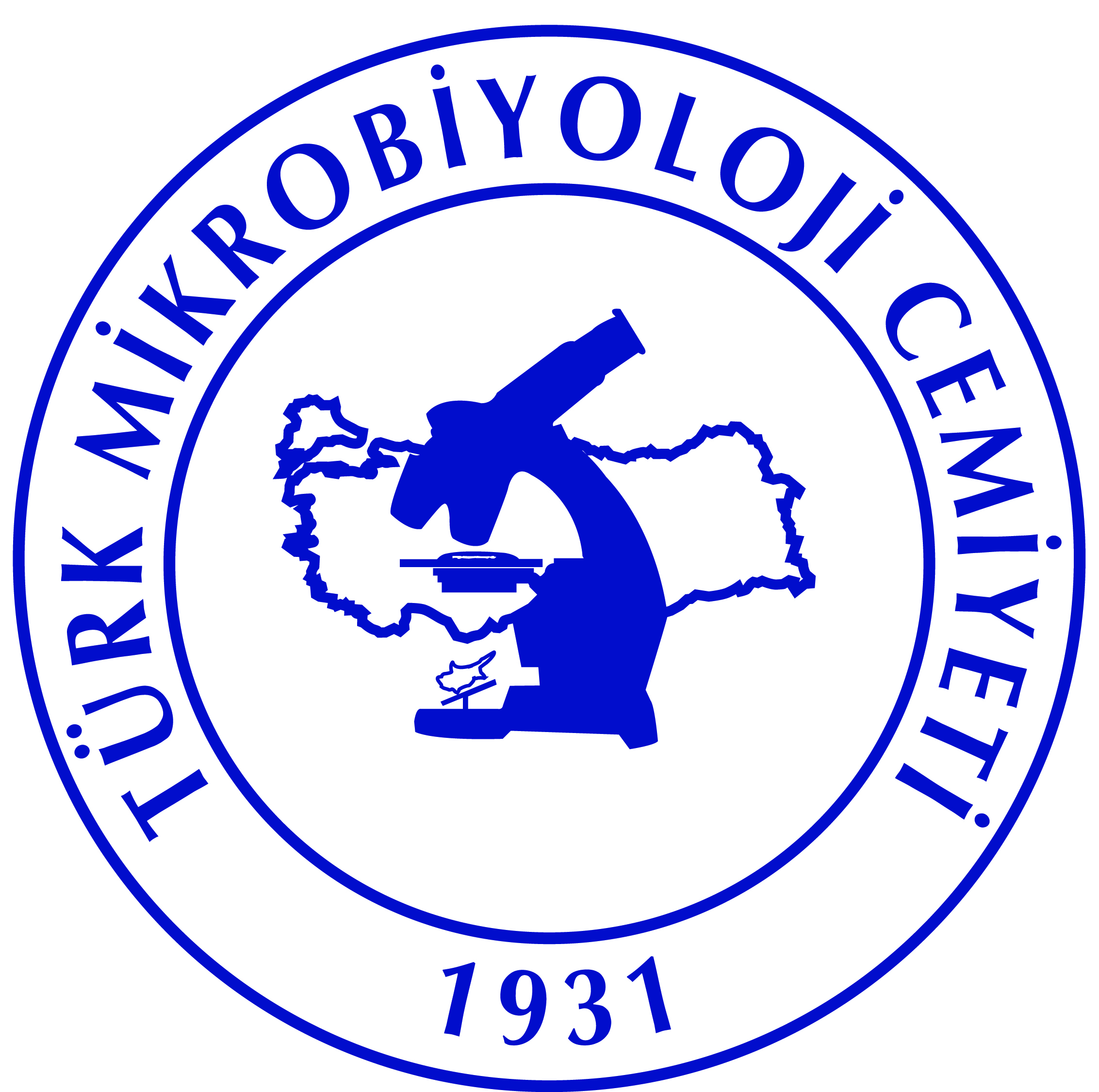 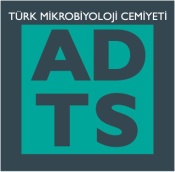 Adı Soyadı:						T.C. Kimlik No:Kurumu: Adresi:Cep Telefonu:					E-posta Adresi:Başvuru Tarihi: Lütfen aşağıdakilerden size uygun olanı işaretleyiniz: Uzman                       Öğretim Üyesi                   Asistan/Öğrenci/Araştırma GörevlisiFirma Yetkilisi                          Diğer SEMPOZYUMA KAYIT YAPTIRACAKLARINTürk Mikrobiyoloji Cemiyeti'nin aşağıda bilgileri bulunan hesabına kayıt ücretini yatırmaları ve ardından ödemeye ait dekontu, doldurulmuş kayıt formu ile birlikte sempozyum sekreteri                Doç. Dr. Işın AKYAR'a (isin.akyar@acibademlabmed.com.tr) iletmeleri rica olunur.TÜRK MİKROBİYOLOJİ CEMİYETİ DERNEĞİ İKTİSADİ İŞLETMESİİş Bankası / İstanbul Tıp Fakültesi ŞubesiŞUBE KODU: 1200HESAP NO: 3257885IBAN: TR59 0006 4000 0011 2003 2578 85Sempozyum kayıt ücretine; yaka kartı, bilimsel programa katılım, çay ve kahve molaları, öğle yemeği, kurs katılım belgesi dahildir.Belirtilen ücretlere %18 KDV dahildir. Sempozyum öncesi kayıt(5 Nisan 2018'e kadar)Sempozyum yerinde kayıtUzman400 TL500 TLAsistan/Öğrenci /Araşt. Gör. 300 TL400 TLFirma Yetkilisi300 TL400 TLDiğer400 TL500 TLGünlük Kayıt(tüm katılımcılar için)200 TL200 TL